Dokumentation im Corona-Jahr 2019/20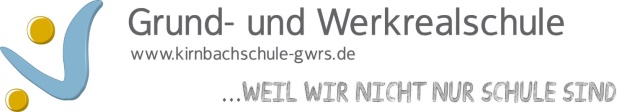 Bitte in Stichworten eintragenName der Lehrkraft: Datum der Dokumentation: Klasse in 2019/20FachDas haben wir bereits erledigtDas musste noch  offen bleiben8aGemeinschaftskundePolitik in der GemeindeMitwirkung in der SchuleGrundrechteEinflussnahme in der SchuleKlassensprecherSchulkonferenzJugendgemeinderatGemeinderatZuwanderung nach DeutschlandRechtliche Stellung von JugendlicheFamilie und Gesellschaft